		J		St Catherine of Siena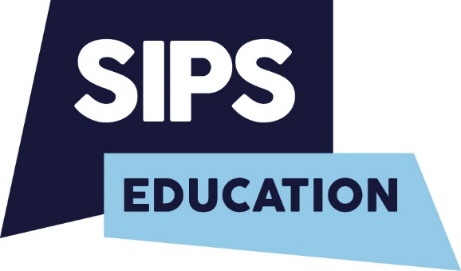 Governing Board Register of Interests 2020/21Guidance notes for completion:2) LA – Local Authority; PAR – Parent; STF – Staff; COP – Co-opted; FDN – Foundation; PS – Partnership; HT – Headteacher4) Specify the body that appointed or elected the governor, i.e. board, parents, diocese5) For use when recording governors whose terms have ended within the last 12 months6) For use when recording governors whose terms have ended within the last 12 months9) Specify all committees governor is a member of.  For associate members, committee voting rights must also be specified10) The register should detail a description of the interest but does not require specific information such as business names11) The register should detail a description as long as it is clear to the public that there’s a relationship, i.e. spouse of a member of staff12) The register should specify the name of the school and the type of governor position held(1)Governor Name(2)Type of Governor(3)Date Appointed(4)Appointing Body(5)End of Term date(6)Reason for stepping down(7)Chair  /Vice Chair(8)Committee Chair(9)Committee membership(10)Business Interests(please specify)(11)Staff/Governor/member/trustee Connections(please specify)(12)Other governor posts held(please specify)Finula FoleyFDN12.4.19Diocese11.4.23ChairYes – Resources Committee Resources, Performance,  Compliance CommitteesNoNoVice Chair Foundation Governor at Rose of Lima, BirminghamCarol-Ann CullenFDN2.6.16Diocese1.6.20(Extension approved by diocese) NoNOResources, Performance,  Compliance CommitteesEmployee of Lloyds Band (preferred bank for MAC)NoneGovernor at ST Francis XavierMary O’BrienFDN24.4.19Diocese23.4.23NoNoResources, Performance,  Compliance CommitteesNoNoNoneJoyce GardnerFDN24.4.19Diocese23.4.23Vice ChairNoResources, Performance,  Compliance CommitteesNoNoNoneIan BickleyFDN20.9.16Diocese19.9.20Removed due to non attendanceTerri SteeleFDN6.1.17Diocese5.9.21Removed due to non attendanceMary SImmonsFDN01.01.2020Diocese17.5.20Left due to declarationDaniel DoyleSenior Executive and Accounting Officer1.9.18Observer31.8.22Left to start new roleBernard KingFDN31.7.19Diocese30.7.23Resignation 12.3.20